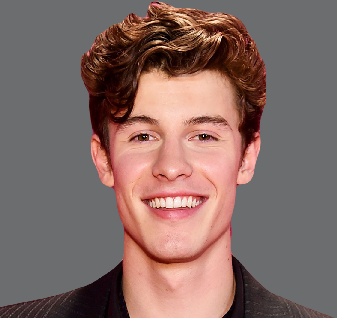 System EngineerEducation	Experience2005-2008MA Software Engineering Ryerson University2008-2010BA Management Ryerson UniversitySkills     Visual Basic Unix shell scriptFortran Clipper Algol 68 PascalReferences
Louse Rose - Position      
(212) 666 - 6666Richard Cramer -Position 
(212) 777 - 7777Contact(212) 555 - 5555 yourname@mail.com ]www.yourwebsite.com 
       2017 - Now
       COMPANY NAMEProvide systems engineering, and marketing services as a member of  Copyright 2020 by ResumeViking.com  consulting company.
2012 - 2015COMPANY NAMEProvided technical consulting ser- vices to the Smithsonian Institute’s Information Technology Services Group, Amnesty International, and internal research and development initiatives.
2010 - 2012COMPANY NAMEAnalyzed problems and ADP pro-cesses; Resume Builder? Fill in your details, choose and download 12 resume designs! Only $ 2,95 operations center.